ОТЧЕТ к проекту «Символы России».На этой неделе мы с ребятами группы  знакомились с официальными символами России: флагом, гербом и гимном.Слушали Гимн нашей страны, рассмотрели Герб и Флаг – узнали, что означает цвет полос на флаге и что символизирует орел на гербе.На занятии рисования рисовали флаг России.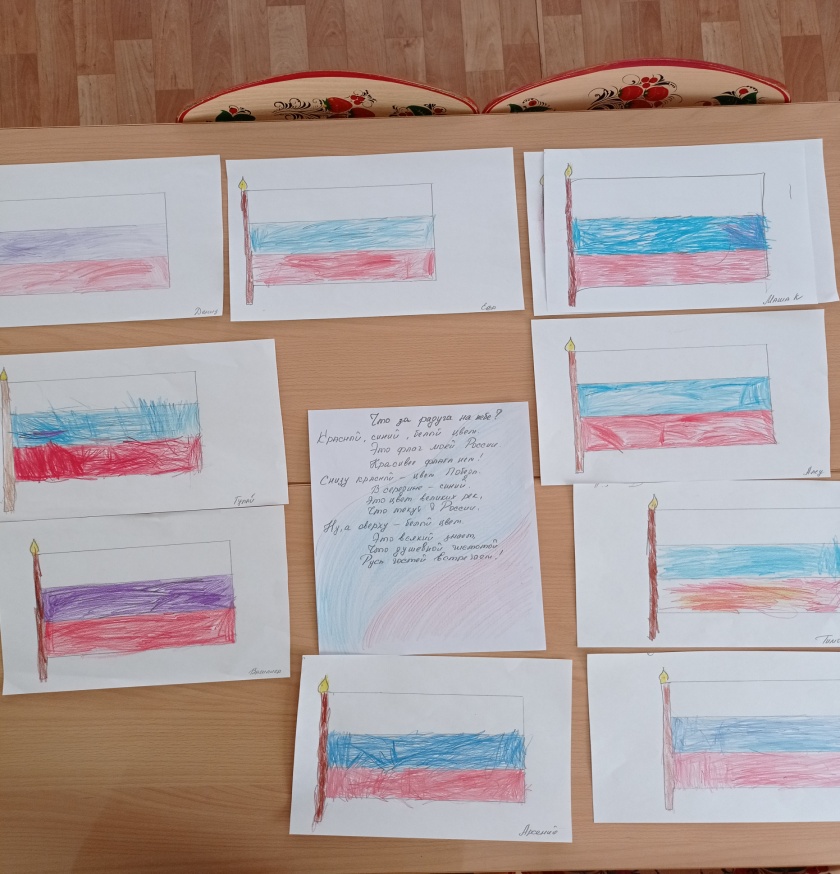 Также познакомились и с неофициальными символами России.Просмотрели презентацию про неофициальные символы: матрёшка, самовар,  русскую берёзку, Рассмотрели матрёшки: из чего сделана, как оформлена, сколько и каких матрёшек внутри. 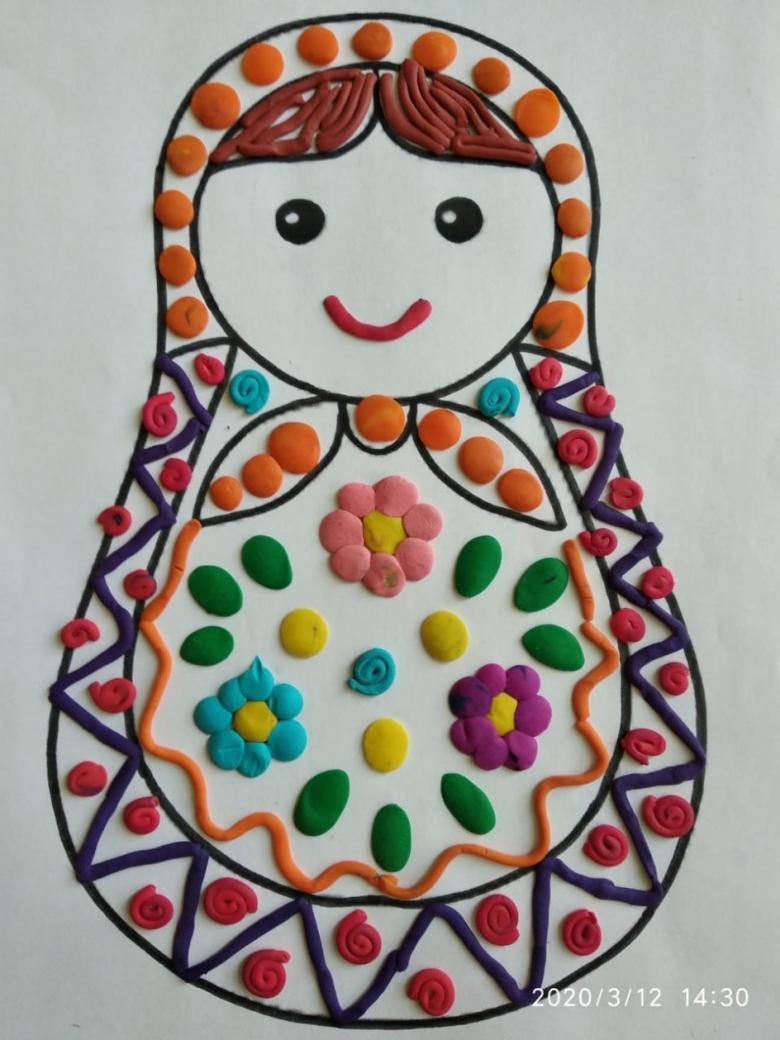 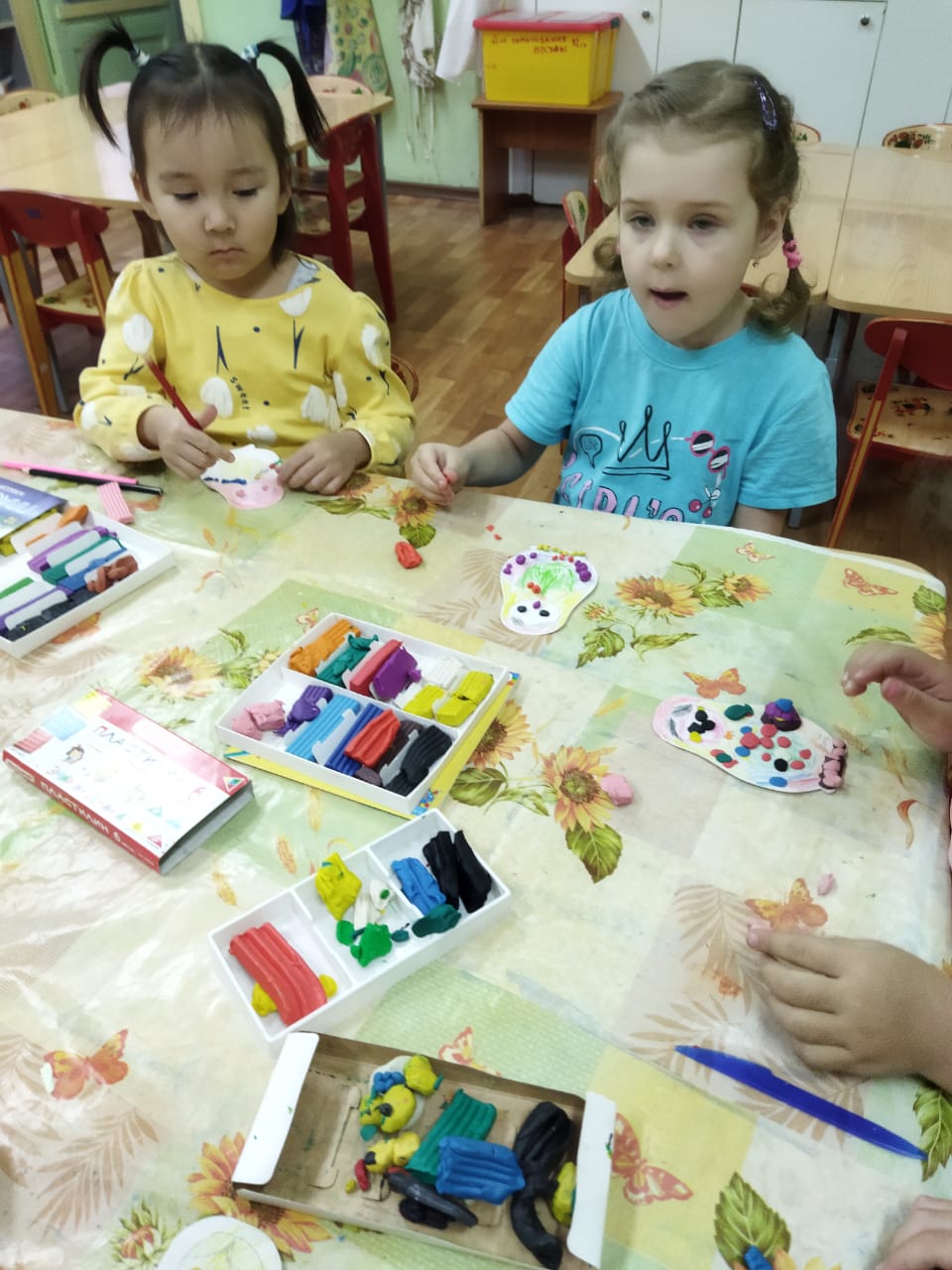 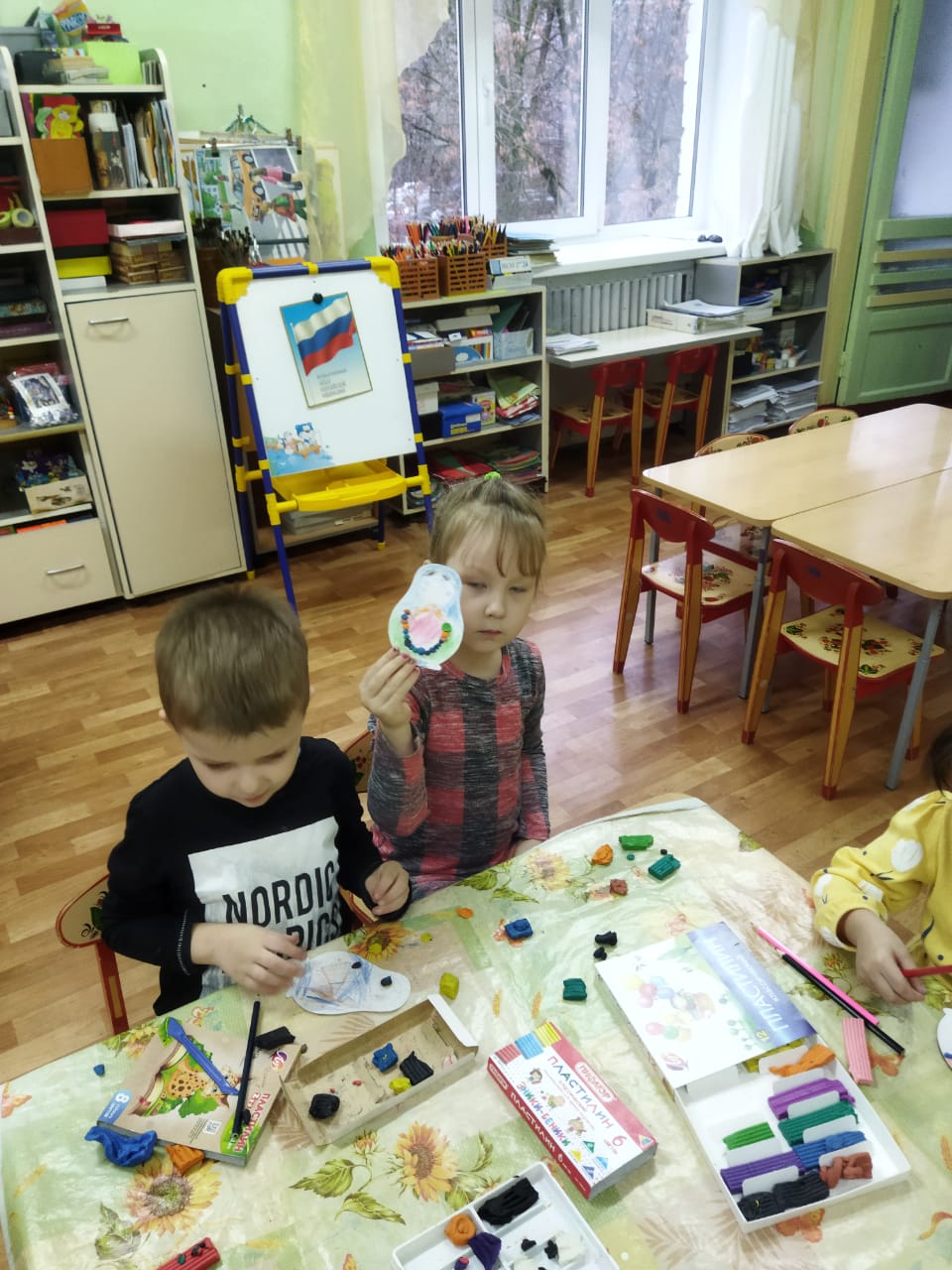 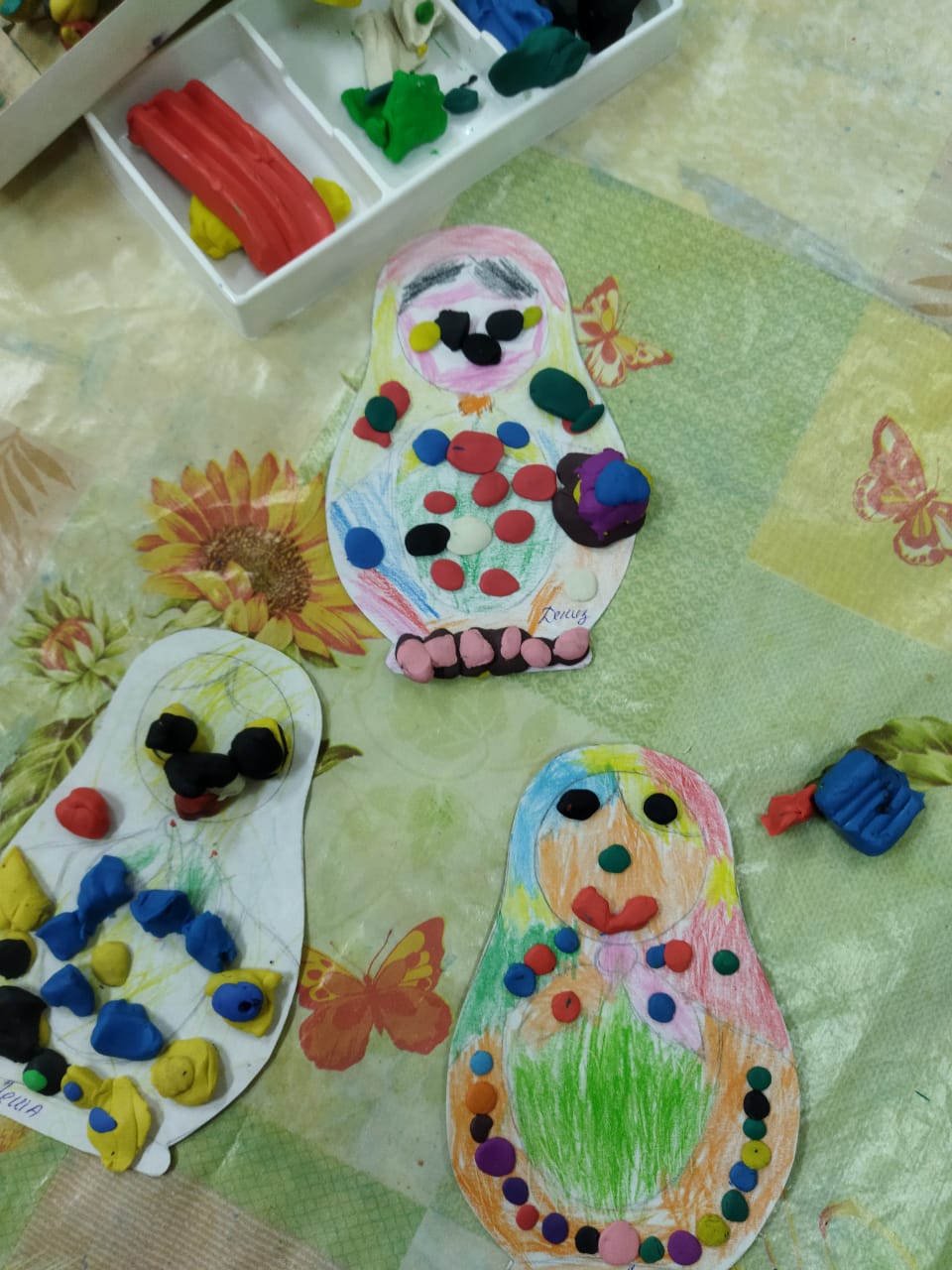 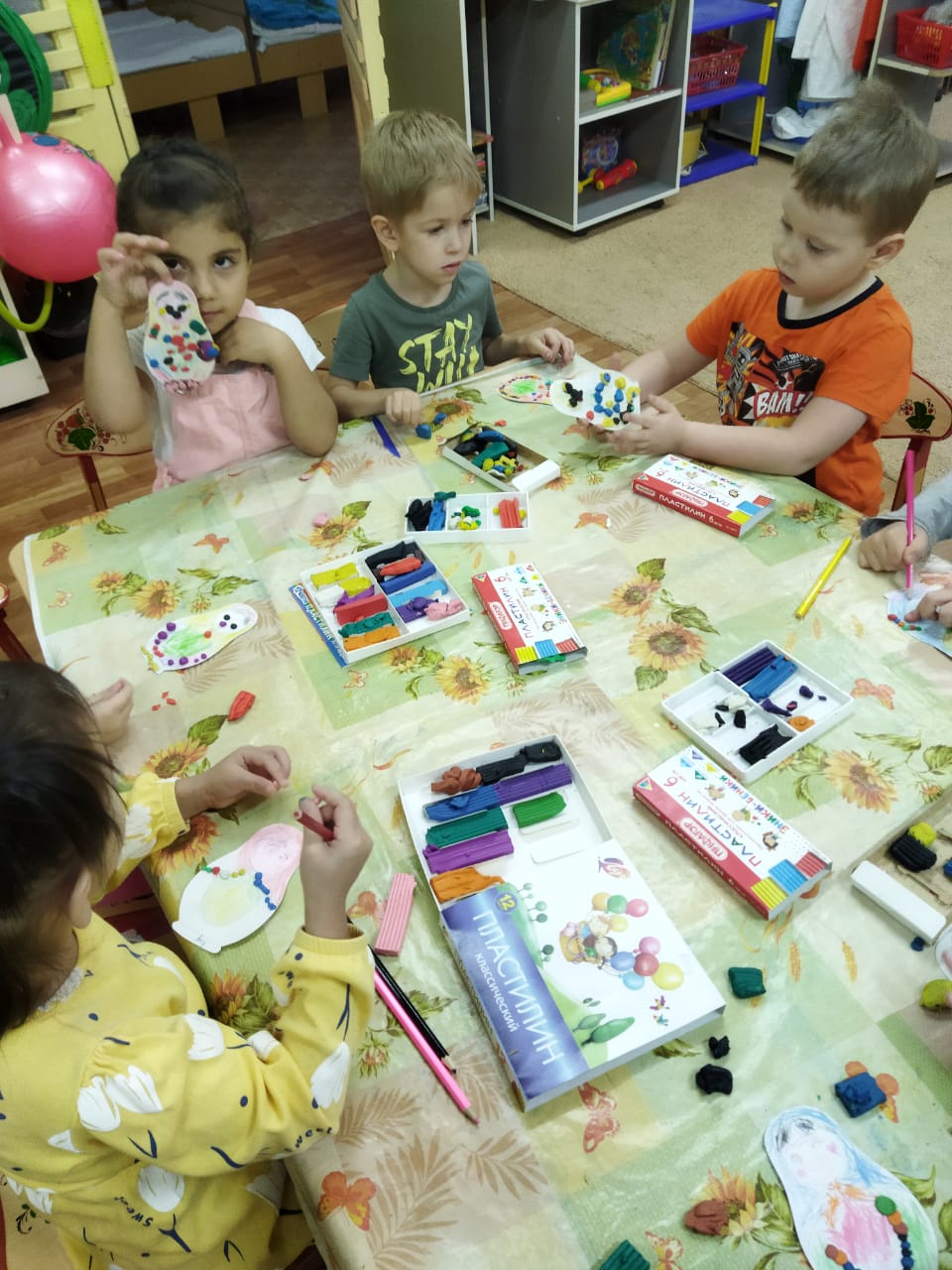 